北京大学化学与分子工程学院2022年夏令营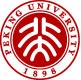 申  请  表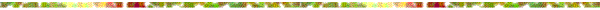 填报说明：各项内容请根据个人情况，尽量详细完整地填写。若无，该项内容则不填。红色字部分（包括本说明）填写后请删除。你的化学及相关专业基础课成绩（填写你修过的课程或相关课程）：（可以添加相关课程，但不可以删除所列课程）请列出你的2位推荐人的以下信息：“我保证提交的全部申请材料的真实性和准确性。如果所提交信息不真实或不准确，同意北京大学拒绝我的夏令营申请或取消我的优秀营员资格。”如果申请人同意如上的声明，请在此处签名：申请人签名：                                       日期：           年       月       日申请人          所在（院系、专业）的同年级人数为    人。该生前二年半学习成绩总评名次：第   名，在前   %以内。院系教务部门负责人签字：                                    院系教务部门公章：          年       月       日姓名性别照片籍贯出生日期照片电子邮箱移动电话照片家长姓名及紧急联系电话照片学校院系及所学专业院系及所学专业如是拔尖班、学堂班等也请标出如是拔尖班、学堂班等也请标出如是拔尖班、学堂班等也请标出前两年半平均成绩或GPA排名3/155（需给出排名及所排名总人数。拔尖班等最好能提供班级和年级两种排名）3/155（需给出排名及所排名总人数。拔尖班等最好能提供班级和年级两种排名）英语考试成绩四级：                六级：四级：                六级：四级：                六级：四级：                六级：四级：                六级：四级：                六级：英语考试成绩其他： 托福：           GRE：              雅思：其他： 托福：           GRE：              雅思：其他： 托福：           GRE：              雅思：其他： 托福：           GRE：              雅思：其他： 托福：           GRE：              雅思：其他： 托福：           GRE：              雅思：最感兴趣的研究方向第一志愿：                      第二志愿：（请在下述专业中选择：无机化学、分析化学、有机化学、物理化学、高分子化学、化学生物学、应用化学、理论与计算化学。所选专业只用于夏令营活动分组，不影响夏令营录取及优秀营员评选。）第一志愿：                      第二志愿：（请在下述专业中选择：无机化学、分析化学、有机化学、物理化学、高分子化学、化学生物学、应用化学、理论与计算化学。所选专业只用于夏令营活动分组，不影响夏令营录取及优秀营员评选。）第一志愿：                      第二志愿：（请在下述专业中选择：无机化学、分析化学、有机化学、物理化学、高分子化学、化学生物学、应用化学、理论与计算化学。所选专业只用于夏令营活动分组，不影响夏令营录取及优秀营员评选。）第一志愿：                      第二志愿：（请在下述专业中选择：无机化学、分析化学、有机化学、物理化学、高分子化学、化学生物学、应用化学、理论与计算化学。所选专业只用于夏令营活动分组，不影响夏令营录取及优秀营员评选。）第一志愿：                      第二志愿：（请在下述专业中选择：无机化学、分析化学、有机化学、物理化学、高分子化学、化学生物学、应用化学、理论与计算化学。所选专业只用于夏令营活动分组，不影响夏令营录取及优秀营员评选。）第一志愿：                      第二志愿：（请在下述专业中选择：无机化学、分析化学、有机化学、物理化学、高分子化学、化学生物学、应用化学、理论与计算化学。所选专业只用于夏令营活动分组，不影响夏令营录取及优秀营员评选。）本科期间所获奖励或荣誉2020  XXX奖学金2019  XXX2020  XXX奖学金2019  XXX2020  XXX奖学金2019  XXX2020  XXX奖学金2019  XXX2020  XXX奖学金2019  XXX2020  XXX奖学金2019  XXX所参加科研工作（简要说明时间、研究内容和取得结果，100字以内）（简要说明时间、研究内容和取得结果，100字以内）（简要说明时间、研究内容和取得结果，100字以内）（简要说明时间、研究内容和取得结果，100字以内）（简要说明时间、研究内容和取得结果，100字以内）（简要说明时间、研究内容和取得结果，100字以内）学术成果（论文、专利、其它出版物或原创性工作）请写明所有作者（本人名字用粗体，通讯作者标注星号）、文章题目、杂志名、卷期、页码等信息，示例如下：Zhang, S., Li, S., & Wang, W.*  “The title of the paper” J. Am. Chem. Soc. 136, 679–687 (2017)（论文、专利、其它出版物或原创性工作）请写明所有作者（本人名字用粗体，通讯作者标注星号）、文章题目、杂志名、卷期、页码等信息，示例如下：Zhang, S., Li, S., & Wang, W.*  “The title of the paper” J. Am. Chem. Soc. 136, 679–687 (2017)（论文、专利、其它出版物或原创性工作）请写明所有作者（本人名字用粗体，通讯作者标注星号）、文章题目、杂志名、卷期、页码等信息，示例如下：Zhang, S., Li, S., & Wang, W.*  “The title of the paper” J. Am. Chem. Soc. 136, 679–687 (2017)（论文、专利、其它出版物或原创性工作）请写明所有作者（本人名字用粗体，通讯作者标注星号）、文章题目、杂志名、卷期、页码等信息，示例如下：Zhang, S., Li, S., & Wang, W.*  “The title of the paper” J. Am. Chem. Soc. 136, 679–687 (2017)（论文、专利、其它出版物或原创性工作）请写明所有作者（本人名字用粗体，通讯作者标注星号）、文章题目、杂志名、卷期、页码等信息，示例如下：Zhang, S., Li, S., & Wang, W.*  “The title of the paper” J. Am. Chem. Soc. 136, 679–687 (2017)（论文、专利、其它出版物或原创性工作）请写明所有作者（本人名字用粗体，通讯作者标注星号）、文章题目、杂志名、卷期、页码等信息，示例如下：Zhang, S., Li, S., & Wang, W.*  “The title of the paper” J. Am. Chem. Soc. 136, 679–687 (2017)你认为有参考价值的其他内容课程名称成绩（百分制）教材课程名称成绩（百分制）教材普通化学普通化学实验分析化学分析化学实验仪器分析仪器分析实验有机化学有机化学实验无机化学无机化学实验物理化学物理化学实验结构化学高分子化学生物化学材料化学姓   名职称或职务所   在   单   位联系电话电子邮件